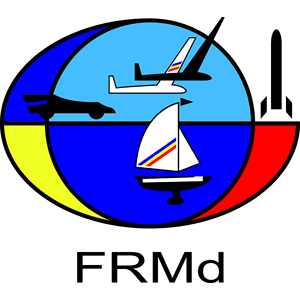 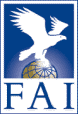                                    PRELIMINARY ENTRY FORM         2023 FAI F1D WORLD CHAMPIONSHIP FOR INDOOR MODEL AIRCRAFT         SENIORS and JUNIORS, 11th -14th  December 2023 – Slănic Prahova, Romania NAC_______________________________________________________________________ Name: ____________________________________________________________________ Address: __________________________________________________________________ Phone: ________________________________e-mail:_____________________________ National team:- Team Manager ____________ - Assistant Team Manager ____________ - No. of Senior Competitors  ____________ - No. of Female Competitors  ____________ - No. of Junior Competitors  ____________ - No. of Junior Female Competitors ____________ - No. of Helpers / Supporter ____________ - Reigning Senior World Champion ____________ - Reigning Junior World Champion ____________ TOTAL PARTICIPANTS ____________ Date: ______________ Signature: ____________________ Official NAC Stamp ____________________ Preliminary Entry Form has to be sent before August 1st, 2023 via: e-mail: ioanaeu822@gmail.com                                                                                                               